                                          Отдел по образованию,молодежной политике, культуре и спортуадминистрации Хохольского муниципального района                                          Воронежской области  __________________________________________________________________Приказ«01» марта  2017 г.                                                                               № 106Об итогах  районной Олимпиады обучающихся по краеведению(исследовательские работы)          Во исполнение приказа отдела по образованию, молодежной политике, культуре и спорту Хохольского муниципального района № 44 от 30.01.2017 года «О проведении  районной Олимпиады обучающихся по краеведению», (краеведческое эссе) и в целях подведения итогов работы обучающихся в рамках Олимпиады  с января 2017 года по февраль 2017 года проходила районная Олимпиада по краеведению (исследовательские работы).	Организационно-методическое сопровождение Олимпиады осуществляло муниципальное казенное  учреждение дополнительного образования  «Дом детского творчества» (Попова О.В.).	В Олимпиаде (исследовательские работы) приняли участие обучающиеся 7  школ района и МКУ ДО «Дом детского творчества»: МКОУ «Хохольский лицей» (Латынина Т.Н,),  МКОУ «Хохольская СОШ» (Попова И.А., Ганзя Л.Ю.), МБОУ «Костенская СОШ» (Аралова Л.А.), МКОУ «Устьевская СОШ», МКУ ДО «Дом детского творчества» (Чеботарева М.И., Рязанцева М.И.),  всего  9 человек.В ходе Олимпиады прошёл конкурс исследовательских работ по трем номинациям:секция № 1 «Литературное краеведение»;секция  № 2 «Природное наследие»;секция  № 3 «История пионерской организации школы, села»	Результаты Конференции показали, что в вышеперечисленных школах района велась активная исследовательская работа по краеведению. На основании вышеизложенногоприказываю:1. Утвердить итоги районной Олимпиады (исследовательские работы) (приложение №1)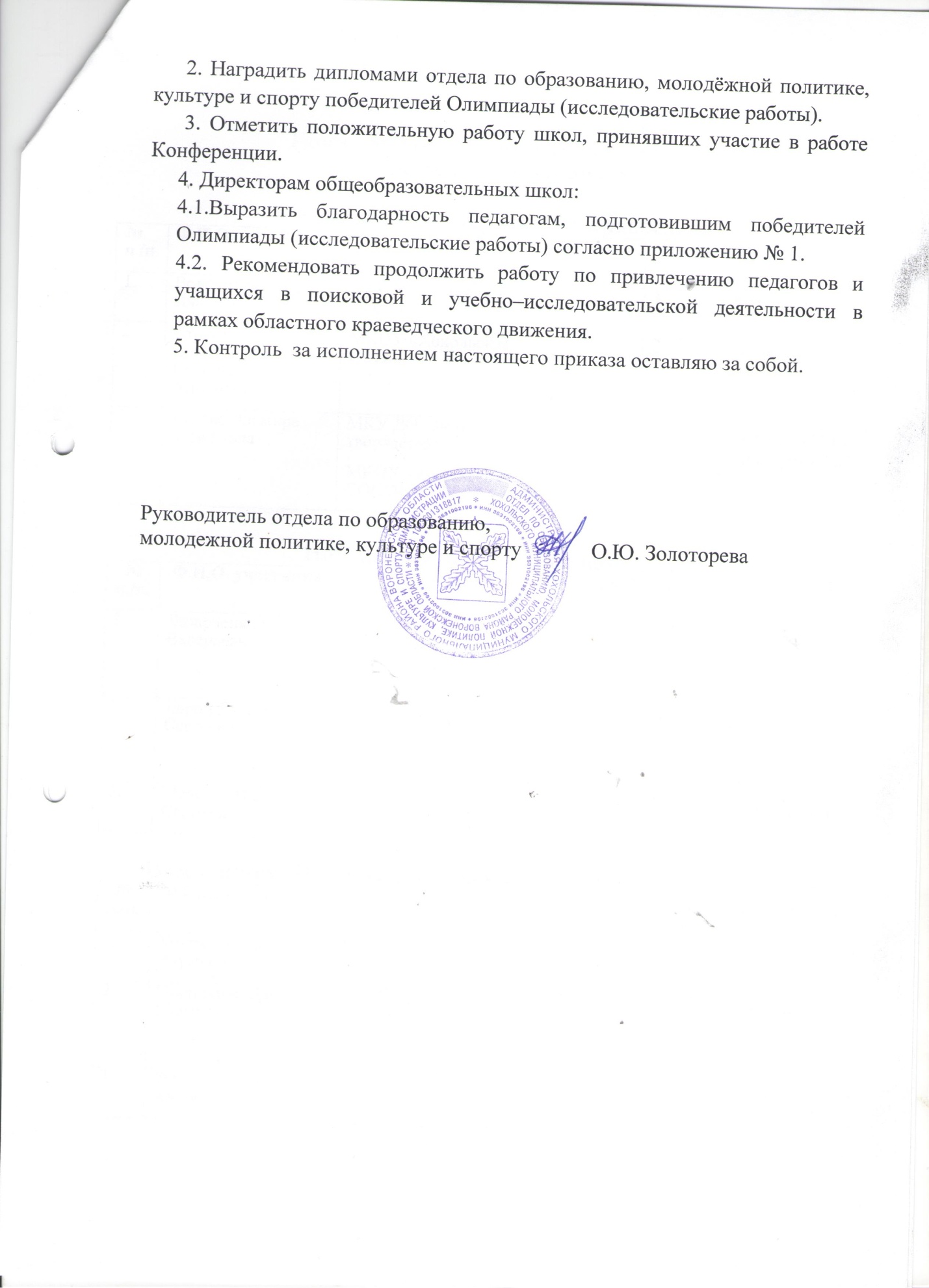 Приложение № 1 Итоги     районной Олимпиады по краеведению(исследовательская работа)Номинация «Литературное краеведение»Номинация «Природное наследие»Номинация «История пионерской организации школы, села»№ п./п.Ф.И.О. участникаШколаКлассМестоРуководитель1.Волокитина Ирина ЛьвовнаМБОУ «Костенская СОШ»91Аралова Л.А.2.Стрыгина Виктория, Сухоиванова АнгелинаМКОУ «Хохольская СОШ»8 «Б»2Ганзя Л.Ю.3.Дутова Эльмира ЮсифовнаМКУ ДО «Дом детского  творчества»МКОУ «Устьевская СОШ№113Рязанцева М.И., Чеботарева А.И.№ п./п.Ф.И.О. участникаШколаКлассМестоРуководитель1.Лазарченко Сергей ВалерьевичМКУ ДО «Дом детского творчества», МКОУ «Устьевская СОШ»101Рязанцева М.И., Чеботарева А.И.2.Ларин Дмитрий СергеевичМКУ ДО «Дом детского творчества», МКОУ «Устьевская СОШ»82Рязанцева М.И., Чеботарева А.И.3.                                                                                                                                                                                                                          Мелехов Иван СергеевичМКОУ «Хохольский лицей»8 «В»3Латынина Т.Н.№ п./п.Ф.И.О. участникаШколаКлассМестоРуководитель1.Хохрякова Ксения ЭдуардовнаМБОУ «Костенская СОШ»101Аралова Л.А.2.Чумичкина Дарья ЮрьевнаМКУ ДО «Дом детского творчества», МКОУ «Устьевская СОШ»102Рязанцева М.И., Сентищева Н.В. 3.                                                                                                                                                                                                                          Фокина Ирина АндреевнаМКОУ «Хохольская СОШ»11б3Попова И.А.